			Volunteer Program Process 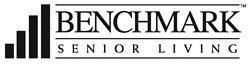 A volunteer is someone who consistently and regularly runs programs for our residents and who has direct interaction with the residents at a Benchmark Community and does so without compensation or expectation of compensation. Those who come in to perform, give a sermon, presentation, etc., but do not do so on a regularly scheduled basis and who do not provide care or contact to the residents are not considered volunteers.Requirements Volunteers must meet the follow requirements: 	Must be at least 16 years of age, unless accompanied by a department head    Must complete volunteer application and a background check if over 18 (According to the state regulations those in Connecticut must present a PPD test or documentation clearing them from communicable diseases).(Benchmark Volunteers:Must wear a nametag while in the community Maintain confidentiality. Shall not be permitted to access, review, disclose, or use confidential information to which they may be exposed while serving as volunteers, whether this information concerns staff, volunteers, or other persons, or involves overall Benchmark business.Training:Review attached checklist with all Volunteers Give all new Volunteers a tour of the communityIntroduce volunteers to the associates and Residents Review standard Benchmark policies Train volunteer on specific task/activity he or she will be assistingKeep an up to date binder with all Volunteer Applications. 				Volunteer Application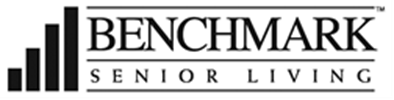 PERSONAL INFORMATION Name:  ____________________________________							Address: __________________________________________________    City:  __________________ State: ______________   Zip:  ___________Home Phone:  ___________________ 	Cell Phone:  ________________________		Email:  ____________________________________________________Why are you interested in volunteering?   Personal interest    Educational Internship   Community Service Hours    Other __________________________Age:	____over 18	 ____under 18	Emergency Contact:Name ______________________________   Phone_______________   Relationship___________INTEREST/ AVAILABILITY What days are you available?  Mondays     Tuesdays    Wednesdays     Thursdays   Fridays            			           Saturdays    SundaysWhat times are you available?  Mornings    Afternoons   Evenings    What interests you (check all that apply)?         Arts       Photography      Games    Other__________________________            Sports     Music    Dance					         Administrative        Computers/Social Media  	                                                                                                       Date you can begin services:  ________________REFERENCES Please list two Professional References:1. Name ___________________________                 Phone Number__________________________2. Name __________________________                  Phone Number __________________________			Volunteer Training Checklist ___________________________________	    __________________________________Resident Name					Volunteer Name___________________________________	    __________________________________AD						    Date CompletedAUTHORIZATION AND AGREEMENT BYI certify that the facts set for in this volunteer application are true and complete to the best of my knowledge.  I understand that any false statement, omission, or misrepresentation in my application or placement interview may result in the rejection of my application or discharge from the volunteer program.I consent to having Benchmark Senior Living complete a criminal background check prior to volunteering.I agree to complete a drug screening and TB screening requirements relevant to the position for which I am applying      _______________________________________________________          ________________     Signature of Applicant                                                                                    Date     _______________________________________________________          ________________     Parent/Guardian Signature (required if UNDER 18 years of age)                 DateTopic ReviewedDate ReviewedReviewer Access- signing in and out with Supervisor on duty  Access-  parking is permitted in certain spaces as designated by the EDAccess- Break room Identification- a name badge must be worn at all  timesDress Code- Volunteers must wear clean, neat work clothes with appropriate shoes Dress Code- appropriate personal hygiene must be maintained including hair and nailsConduct- Volunteers must conduct themselves in a professional and courteous manner at all timesConduct- the use of alcohol and/or drugs is strictly prohibited Conduct- smoking is permitted only in designated areas as noted by the EDEmergencies- call 911 in event of a medical emergencyEmergencies- notify a nurse in event of a fall, significant change of condition, a resident is missingEmergencies- review  fire or other natural disaster, procedures  Emergencies- Location / use of Emergency Book and first aid	Programming- train volunteer on appropriate programming volunteer will be conducting Programming- train volunteer on proper assistance of residents Programming- make sure volunteer knows supervisor on duty Programming- review material on dementia and aging 